ПОЗАКЛАСНА ТА ВИХОВНА РОБОТА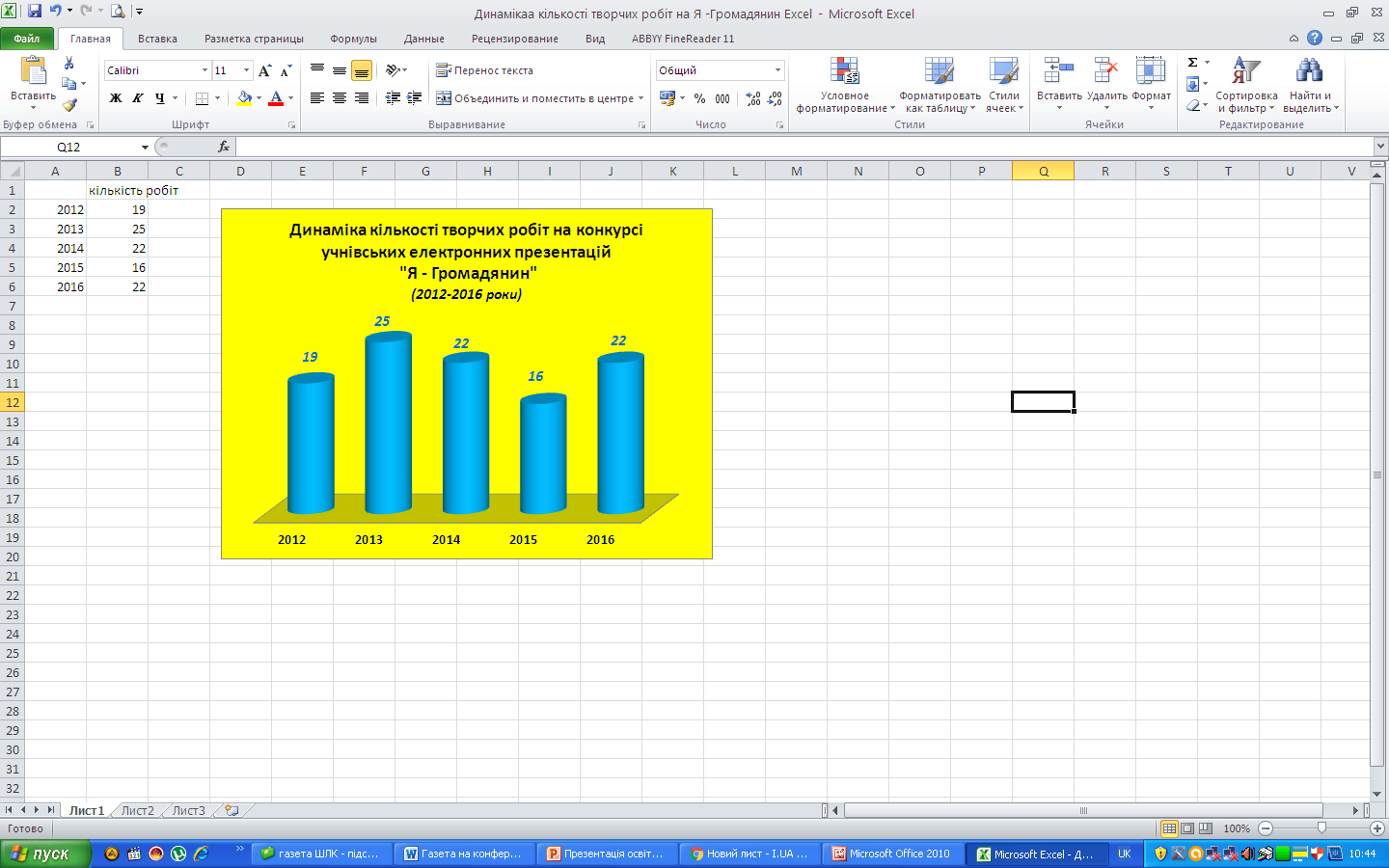 Конкурс учнівських електронних презентацій «Я – Громадянин» започаткований у 2012 році за ініціативи  членів Районного Шкільного Парламенту. Метою його є розвиток в учнів культури інтелектуальної діяльності, науково-технічного потенціалу, формування активної громадянської позиції, набуття навичок комп’ютерної грамотності. У 2016 році представлено 22 творчих роботи учнів із 20 навчальних закладів. 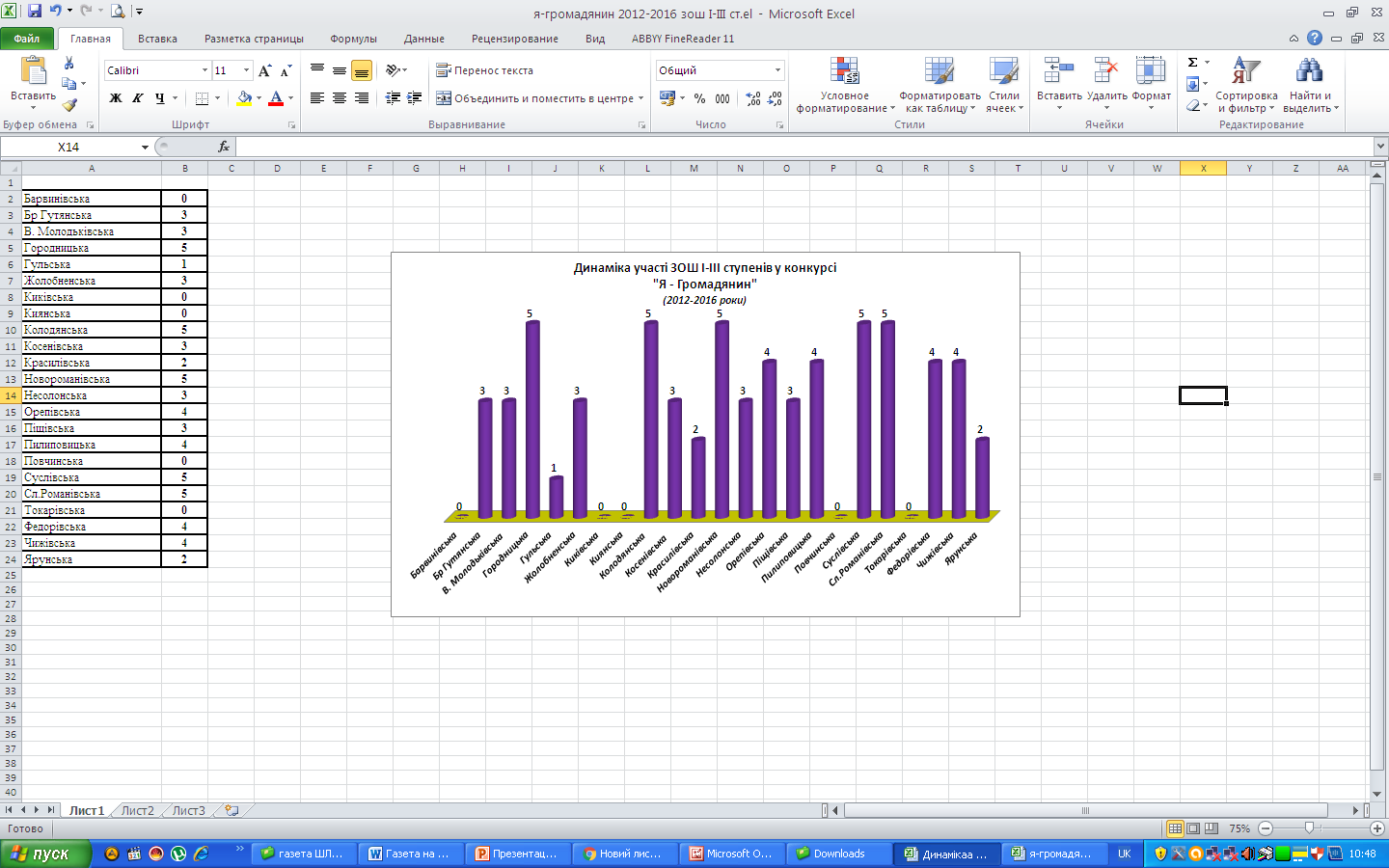 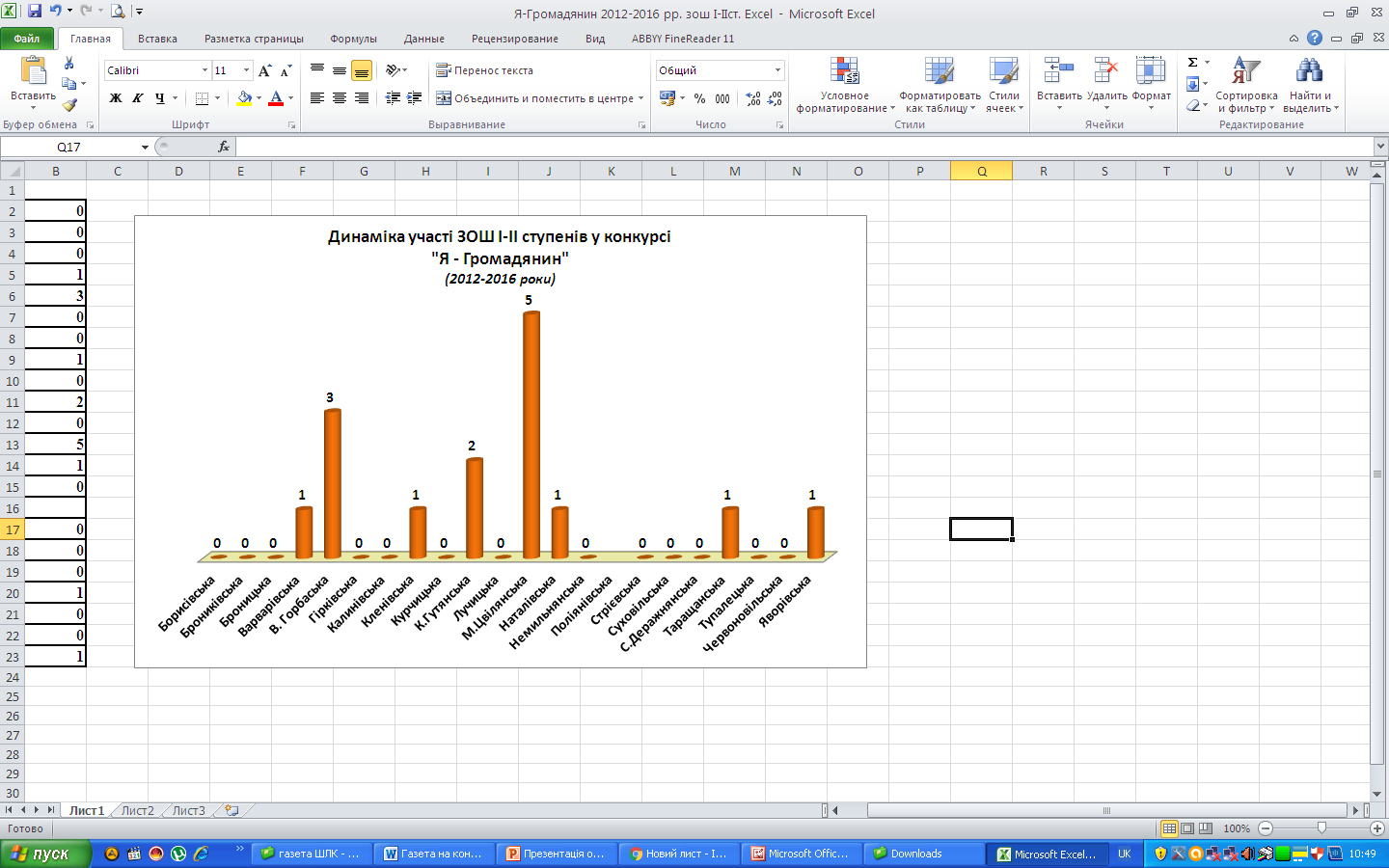 Загалом методичним центром, спільно із закладами освіти, підготовлено і проведено 16 конкурсів учнівської творчості. ФІЗИЧНЕ ВИХОВАННЯ І ЗДОРОВ’ЯФізичне виховання є важливою складовою повноцінного розвитку людини, дієвим засобом профілактики захворювань, підготовки до високопродуктивної праці, захисту Батьківщини, забезпечення творчого довголіття, організації змістовного дозвілля та запобігання антигромадським проявам.У районі вдосконалюється система фізичного виховання в дошкільних і загальноосвітніх  навчальних закладах. Широкого розвитку набули: спартакіада-огляд роботи шкіл з фізичного виховання учнів, у програму якої входять такі види спорту як баскетбол, волейбол, настільний теніс, футбол, міні-футбол, шахи, шашки, легкоатлетичний крос та комплексні змагання «Старти надій».У 2015-2016 навчальному році в змаганнях узяли участь 2468 учнів. Найкраще виступили та стали переможцями спартакіади-огляду учні Токарівської ЗОШ І-ІІІ ступенів (вч. Чижевський Ю.П.) та Наталівської ЗОШ І-ІІ ступенів (вч. Шевчук О.О.). На другому місці учні Городницької ЗОШ І-ІІІ ступенів (вч. Остапчук О.Ф., Ксенз О.А.,  Пужаєв С.І.) та Яворівської ЗОШ І-ІІ ступенів (вч. Фурманенко П.І.), на третьому місці – учні Гульської ЗОШ І-ІІІ ступенів  (вч. Чечет А.В.) та Великогорбашівської ЗОШ І-ІІ ступенів (вч. Денисюк М.П.).РЕЗУЛЬТАТИ РАЙОННОЇ СПАРТАКІАДИ ШКОЛЯРІВЗОШ І-ІІІ ступенів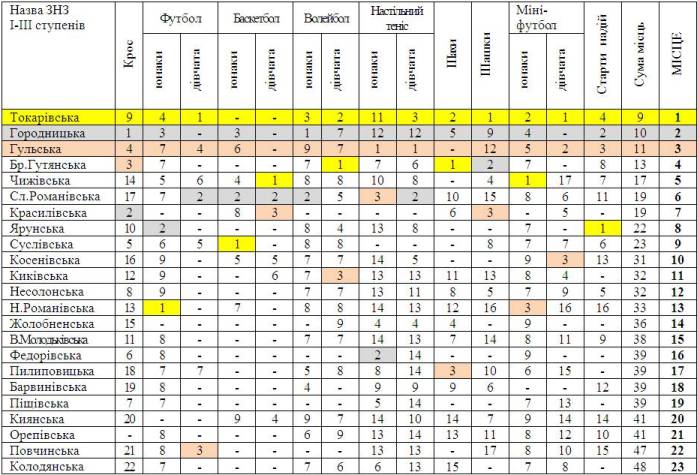 Результати районної спартакіади школярів за 2011-2016 н.р.ЗОШ І-ІІ ступенів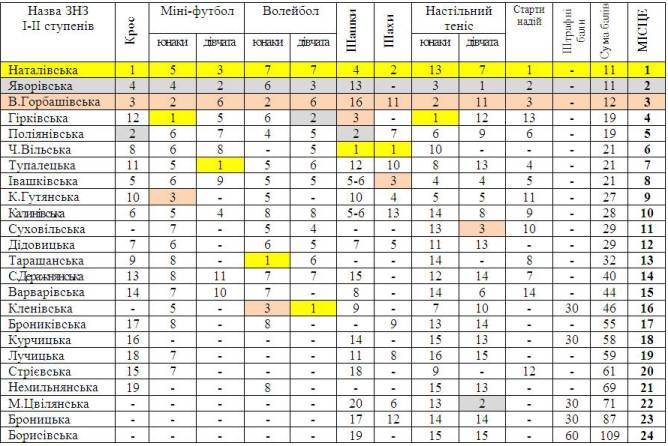 Результати районної спартакіади школярів за 2011-2016 н.р.В обласних змаганнях узяли участь учні: Броницькогутянської ЗОШ І-ІІІ ст.  – шахи, легкоатлетичний крос, волейбол та футбол (дівчата); Городницької ЗОШ І-ІІІ ст. – легкоатлетичний крос, легкоатлетична естафета, волейбол (юнаки/дівчата), футбол (юнаки); Гульської ЗОШ І-ІІІ ст. – футбол (дівчата); Киківської ЗОШ І-ІІІ ст. – волейбол (дівчата); Новороманівської ЗОШ І-ІІІ ст. – футбол (юнаки), вільна боротьба (юнаки/дівчата); Слободороманівської гімназії – футбол та волейбол (юнаки); Суслівської ЗОШ І-ІІІ ст. – футбол (юнаки/дівчата); Токарівської ЗОШ І-ІІІ ст. – футбол та вільна боротьба (дівчата), шашки; Федорівської ЗОШ І-ІІІ ст. – легкоатлетичний крос; Ярунської ЗОШ І-ІІІ ст. – волейбол (дівчата); Брониківська ЗОШ І-ІІ ст. – вільна боротьба (дівчата); Немильнянська ЗОШ І-ІІ ст. – вільна боротьба (дівчата); Поліянівська ЗОШ І-ІІ ст. – вільна боротьба (дівчата).В обласних змаганнях узяли участь 116 учнів району.За підсумками обласної спартакіади школярів у 2015-2016 н.р. другий рік поспіль наш район посів 1 місце, виборовши відповідно такі місця:1 місце з  вільної боротьби (дівчата), 2 місце з шашок, 3 місце «Старти надій»,5 місце з вільної боротьби (юнаки),7 місце з легкоатлетичного кросу, волейболу (юнаки), 8 місце з футболу (дівчата), 9 місце з шахів, 10 місце  в змаганнях  «Олімпійське лелеченя», 11 місце з легкоатлетичної естафети, 17 місце в обласному етапі Всеукраїнської  дитячо-юнацької військово-патріотичної гри «Сокіл» («Джура»); у зональних обласних змаганнях:  3 місце з волейболу (дівчата), 3 місце з футболу (юнаки).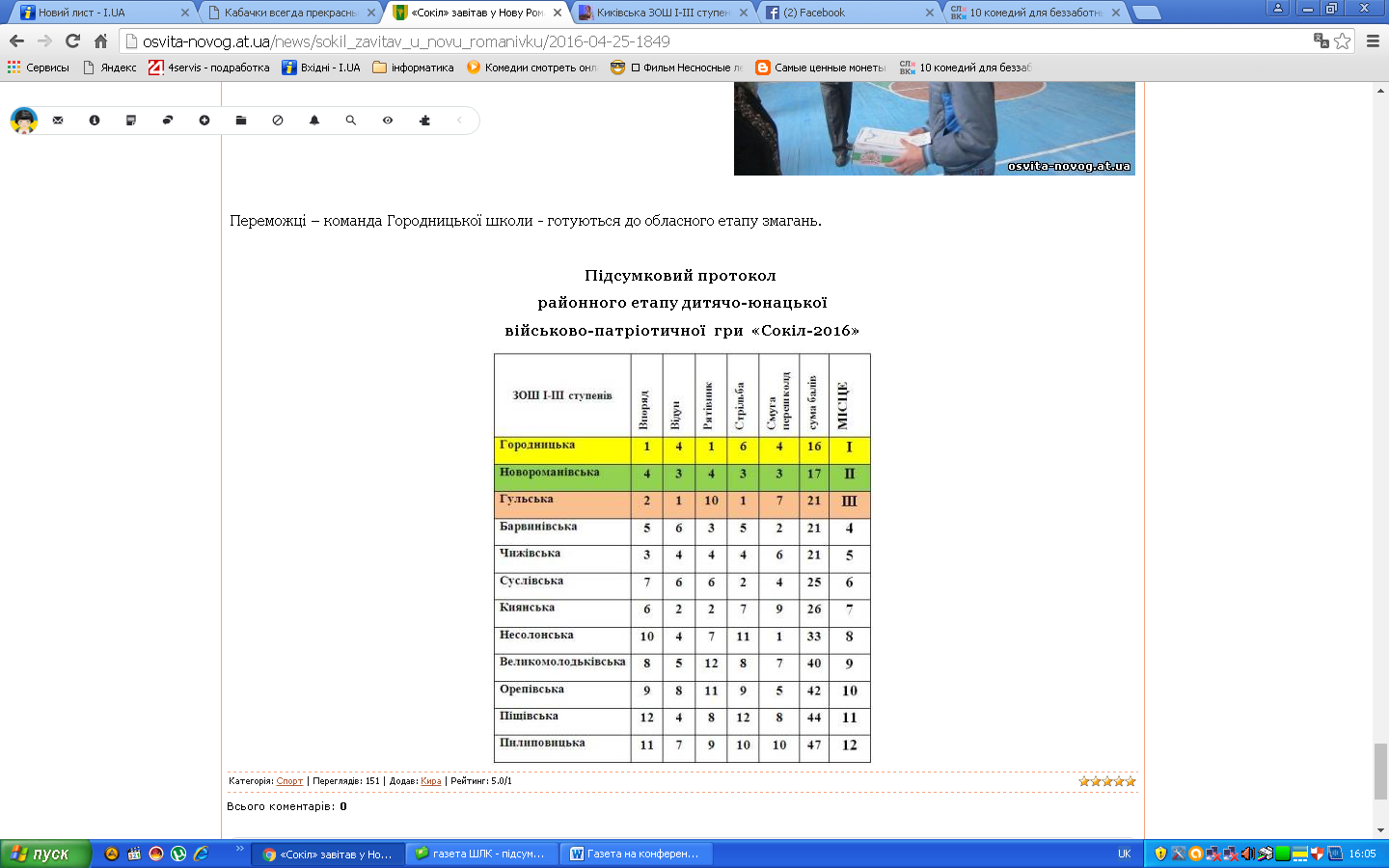 Упродовж року в районі систематично проводилися місячники оборонно-масової роботи. Учні ЗОШ І-ІІІ ступенів двічі за рік змагались у стрільбі з пневматичної гвинтівки. З метою формування почуття патріотизму в підростаючого покоління, набуття учнями знань, умінь та навичок, необхідних майбутньому захисникові Вітчизни та пропаганди здорового способу життя, розвитку фізичних якостей у районі було проведено Всеукраїнську дитячо-юнацьку військово-патріотичну гру «Сокіл» («Джура»).Проаналізувавши результати проведення районних змагань з військово-прикладних видів спорту, визначено рейтинг ЗОШ району з військово-патріотичного виховання школярів.Успішно проведено ХVІІ районну спартакіаду працівників загальноосвітніх шкіл, у якій взяли участь 205 представників шкіл у змаганнях з волейболу, баскетболу, настільного тенісу, шахів, шашок та міні-футболу.ПІДСУМКОВА ТАБЛИЦЯ РАЙОННОЇ СПАРТАКІАДИ ВЧИТЕЛІВЗОШ І-ІІІ ступенівЗОШ І-ІІ ступенів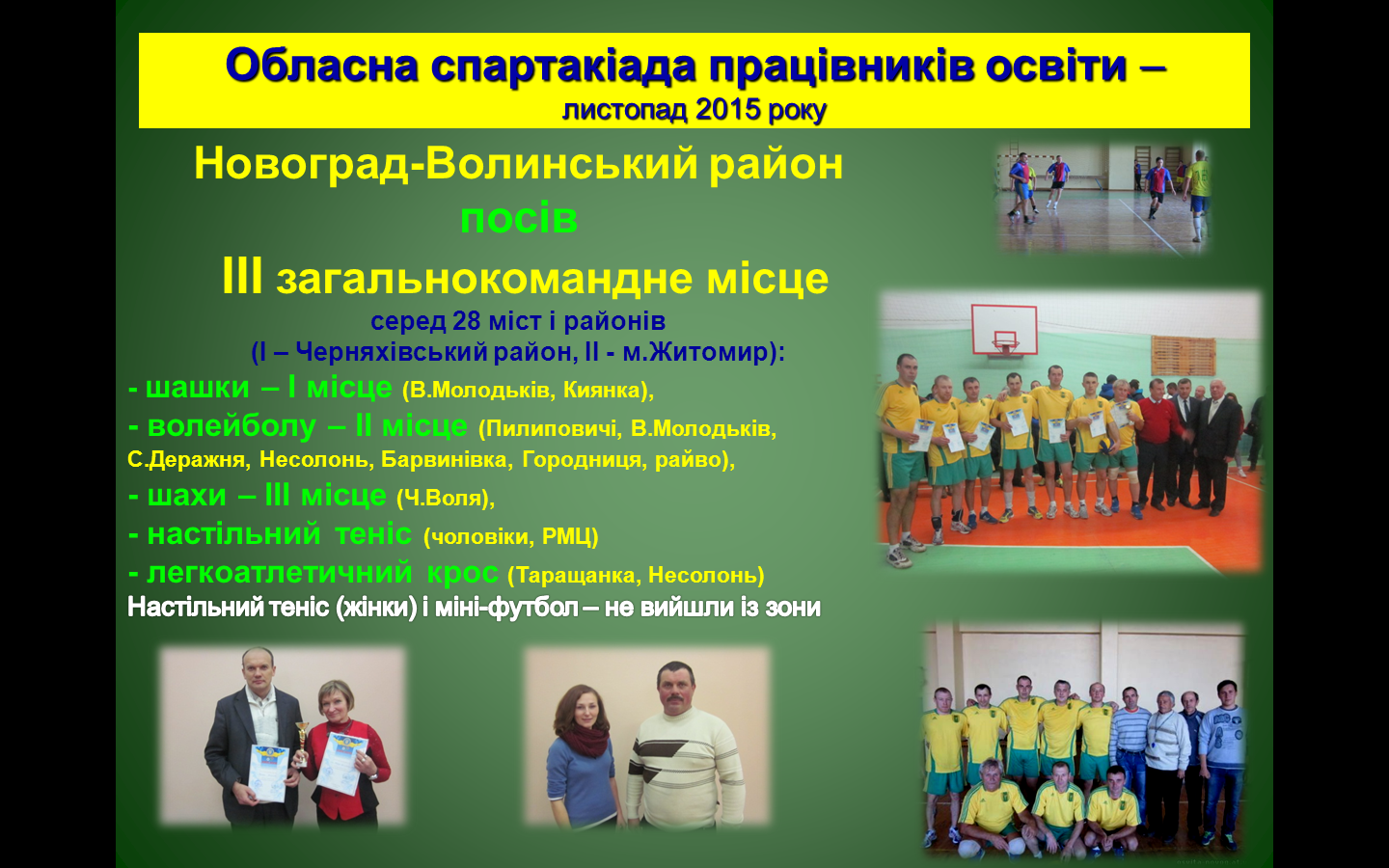 ФЕСТИВАЛІ ДИТЯЧО-ЮНАЦЬКОЇ ТА ВЧИТЕЛЬСЬКОЇ ТВОРЧОСТІЗ метою розвитку, популяризації музичного мистецтва, заохочення учнів до занять музичним мистецтвом, пошуку і підтримки талановитих юних талантів у листопаді 2015 року – січні 2016 року проведено І, а в лютому-квітні 2016 року ІІ етапи фестивалю дитячо-юнацької творчості «Перлини Звягельщини-2016». Участь у ньому взяли 1348 учнів. Найактивнішими в ІІ етапі фестивалю стали вихованці із 42 шкіл  району:  21 ЗОШ І-ІІ ступенів  і  21  ЗОШ І-ІІІ ступенів.Також відбувся фестиваль «Квітучі барви таланту-2016», участь в якому брали окремі вчителі та різножанрові вчительські художні колективи із 34 загальноосвітніх навчальних закладів.ФЕСТИВАЛЬ «ТВОРЧА ОБДАРОВАНІСТЬ-2016»Традиційним стало проведення в районі фестивалю «Творча обдарованість», метою якого є підтримка переможців Усеукраїнських предметних олімпіад з базових і спеціальних дисциплін, переможців конкурсу-захисту науково-дослідницьких робіт МАН України, лідерів спортивних змагань, «перлинок» різноманітних Міжнародних, Всеукраїнських і обласних конкурсів та фестивалів.135 найталановитіших юних особистостей та їхніх наставників були відзначені Грамотами та цінними подарунками  відділу освіти в п’яти номінаціях:  «Інтелектуальна надія», «Вітрила творчості», «Ерудити», «Спортивна гордість року», «Музичне мистецтво».     МісцеНазва ЗОШ І-ІІІ ст.2011-20122012-20132013-20142014-20152015-2016Рейтинг за 5 років1Гульська121231,82Городницька234122,43Ярунська413684,44Слободороманівська742364,65Броницькогутянська557545,26Токарівська978415,87Чижівська3812757,08Суслівська10951098,69Красилівська610101679,810Косенівська1311891010,211Несолонська1269131210,412Киківська211214121114,013Новороманівська111722151315,614Киянська201913111916,415Жолобненська231417141416,416Великомолодьківська142115171516,417Пилиповицька19221681616,818Федорівська22151121161719Повчинська81620222117,420Піщівська171321191817,621Орепівська161818182018,022Барвинівська 152323201819,823Колодянська182019232320,6МісцеНазва ЗОШ І-ІІ ст.2011-20122012-20132013-20142014-20152015-2016Рейтингза 5 років1Яворівська523122,62Великогорбашівська444233,43Поліянівська131853,64Гірківська372544,25Червоновільська615464,46Наталівська987315,67Івашківська1198788,68Дідовицька15661112109Стрієвська2511212011,810Середньодеражнянська14101291411,811Тупалецька161516671212Кленівська81118161613,813Брониківська720917171414Калинівська17131713101415Суховільська102613141114,816Варварівська121615191515,417Курчицькогутянська25142010915,618Таращанська201814231317,619Немильнянська131222242118,420Курчицька231919181819,421Малоцвілянська192523152220,822Лучицька242121221921,423Броницька222224202322,224Борисівська211725252422,4РЕЙТИНГЗНЗ з військово-патріотичного виховання школярівРЕЙТИНГЗНЗ з військово-патріотичного виховання школярівРЕЙТИНГЗНЗ з військово-патріотичного виховання школярівРЕЙТИНГЗНЗ з військово-патріотичного виховання школярівРЕЙТИНГЗНЗ з військово-патріотичного виховання школярівРЕЙТИНГЗНЗ з військово-патріотичного виховання школярівМісцеЗОШ І-ІІІ ступенівСтрільба 07.10.2015Стрільба 13.04.2016«Сокіл»Сума місць1Городницька31152Новороманівська752143Суслівська296174Барвинівська1034175Киянська477186Великомолодьківська5119257Чижівська13105288Пилиповицька61212309Слободороманівська гімназія18253410Орепівська1113103411Броницькогутянська92253612Повчинська84253713Красилівська156254614Несолонська162584915Гульська252535316Піщівська1825115417Колодянська1415255418Киківська1914255819Федорівська1225256220Токарівська2515256521Жолобненська1725256722-23Косенівська----22-23Ярунська----МісцеНазва ЗНЗВолейболВолейболНастільний тенісНастільний тенісШахиШахиШашкиШашкиМіні-футболБаскетбол Сума балівМісцеНазва ЗНЗчоловікижінкичоловікижінкичоловікижінкичоловікижінкиМіні-футболБаскетбол Сума балів1Городницька15/620/92+113+818+1584+310+818/318/55042Несолонська16/516/81615--14+616+215163083Киківська-18/83+214--1--161804Гульська-18/2111220+13920+215+1315-1665В.Молодьківська18/2-610-12220+920161316Відділ освіти 20/21814-----1620/21287Токарівська18/2-----15+8-20/2161158Н.Романівська20-97-14--1620869Сл.Романівська20-189----16208310Жолобненська--820811+102+26+3--7011Орепівська15----13-1418-6012Пилиповицька20-20------165613Киянська--2-14-20--205614Суслівська--2-----16203815Бр.Гутянська15-1-----18-3416Чижівська18-12-------3017Косенівська--5+1-11-11---2818Повчинська ----12-10---2219Федорівська--------16-1620Барвинівська--15-------1524Колодянська-----------24Красилівська -----------24Піщівська -----------24Ярунська-----------МісцеНазва ЗНЗВолейболВолейболНастільний тенісНастільний тенісШахиШахиШашкиШашкиБаскетбол Міні-футболСума балівМісцеНазва ЗНЗчоловікижінкичоловікижінкичоловікижінкичоловікижінкиБаскетбол Міні-футболСума балів1Івашківська18+15-1-9-13+111+51820+181292Яворівська18-218-15--1620/21093С.Деражнянська20-13-----20/216894Таращанська15/2-4+1-----1818/2895Наталівська--15+4-20+16-18+4--686Тупалецька16-10---12--15/2687Ч.Вільська----16201612--648Поліянівська16-10---12+9--15629Брониківська----13-20--154810Варварівська-16-16-----154711В.Горбашівська18-7---5--154512М.Цвілянська-20-11+6---7--4413К.Гутянська---610-77--3014Лучицька---------181824Борисівська-----------24Броницька-----------24Гірківська-----------24Дідовицька-----------24Калинівська-----------24Кленівська-----------24Курчицька-----------24Немильнянська-----------24Стрієвська-----------24Суховільська-----------